車両通行止のお知らせ　「さぬきマルシェinサンポート～SDGｓマルシェ～」のイベント実施に伴い、次の車両通行止を行いますので、お知らせします。　ご不便をお掛けしますが、何卒ご協力をお願い申し上げます。期 間　　　令和５年５月２１日（日）　　７：００～１８：００※荒天時は令和５年５月28日（日）に延期。内 容　　　車両通行止　　　　　　　　　※歩行者は通行可能。自転車は歩道部分のみ通行可能。お問合せ先　　　香川県土木部都市計画課電話：０８７－８３２－３５５７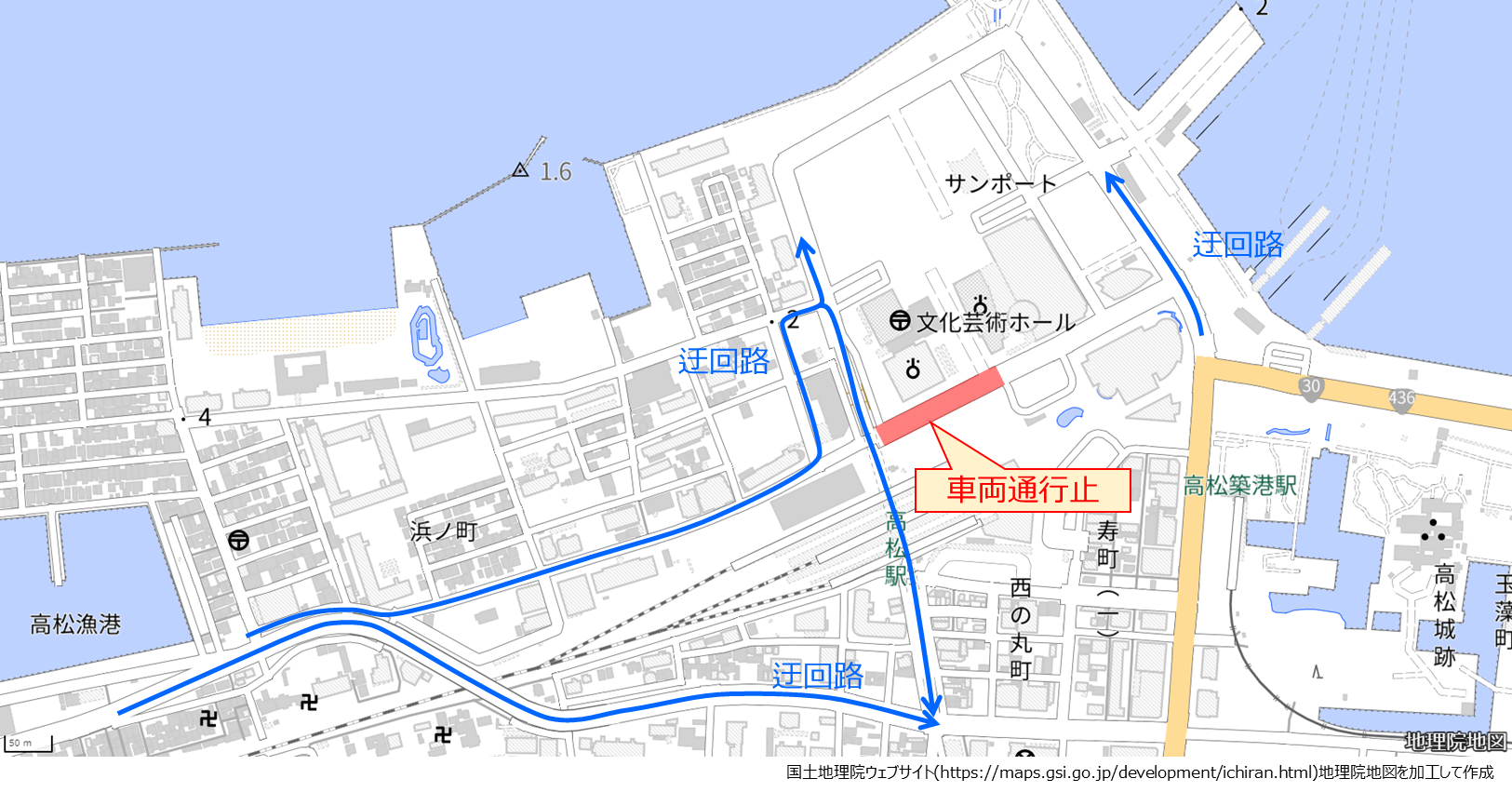 